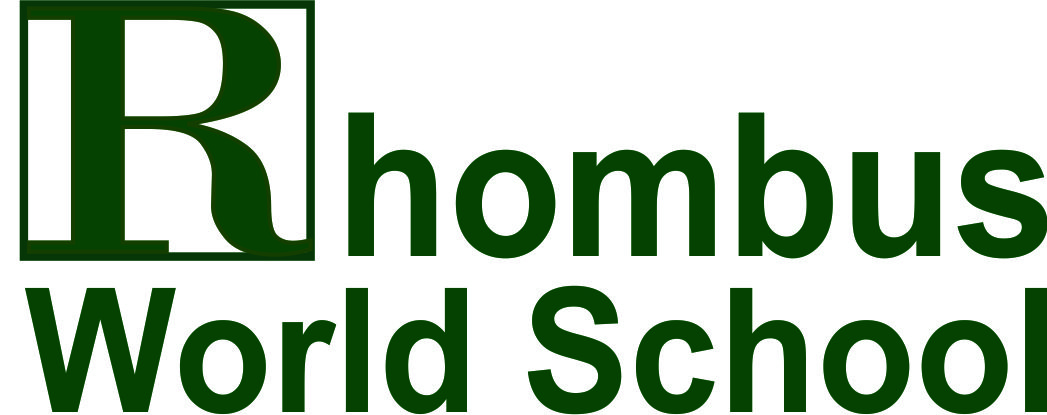 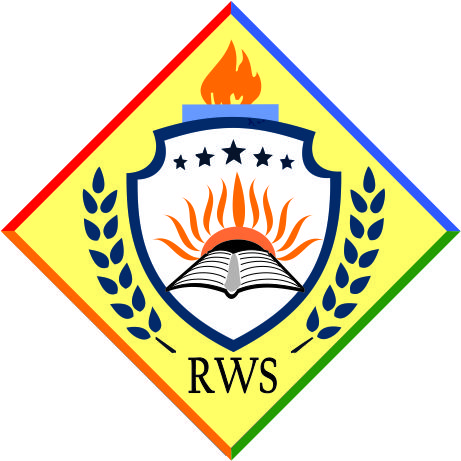 MEERUTENQUIRY FORM – 20___ - 20___		Enq. No.: ________			                                                         					DATE: _______________	 Source of informatiom	:     Newspaper             Youtube            School website             Facebook            Referred by somebody                   If referred, please mention by whom: _____________________________																										SIGNATURE																															(NAME _______________________)		FOR OFFICE USE																																				DATE OF ISSUE:       /   		/FORM NO.																:	DATE OF TEST/INSTRUCTION							:	DATE OF PERSONAL MEETING							:	DATE OF COUNSELING										:	DATE OF ADMISSION / REJECTION					:	SCHOLAR NO														:	S.NO.PARTICULARDETAILSDETAILSDETAILS1NAME OF STUDENT2DATE OF BIRTH3LAST CLASS PASS4PERCENTAGE / CGPA IN LAST CLASS5ADMISSION SOUGHT IN CLASS6PREVIOUS SCHOOL7FATHER’S NAME7OCCUPATION OF FATHER7NAME OF ORGANISATION7ANNUAL INCOME7MOTHER’S NAME7OCCUPATION OF MOTHER7ANNUAL INCOME8ADDRESS9CONTACT NO.                  MOBILE NO.                                         MOBILE NO.                                        LANDLINE NO.10EMAIL ID11DETAIL OF REAL BROTHER / SISTERS.NONAMEGENDERCLASSSCHOOL12